Kleinraumventilator ECA 9-4Verpackungseinheit: 1 StückSortiment: 
Artikelnummer: 080036Hersteller: MAICO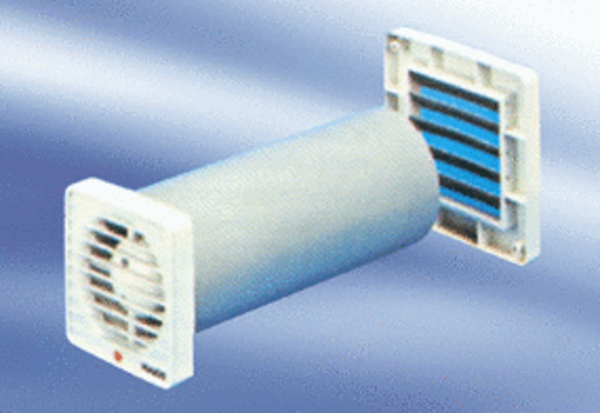 